§904.  Measure of damages in event of deathIf, under either section 902 or 903, damages are awarded for the death, they must be assessed with reference to the degree of culpability of the employer or of the person for whose negligence the employer is liable.  [PL 1991, c. 885, Pt. A, §8 (NEW); PL 1991, c. 885, Pt. A, §§9-11 (AFF).]The amount of damages that may be awarded in an action under section 901 for a personal injury to an employee, in which no damages for the death of the employee are awarded under section 902, may not exceed $4,000.  [PL 1991, c. 885, Pt. A, §8 (NEW); PL 1991, c. 885, Pt. A, §§9-11 (AFF).]The amount of damages that may be awarded in an action under section 901, if damages for the death of the employee are awarded under section 902, may not exceed $5,000 for both the injury and the death, and must be apportioned by the jury between the legal representatives of the employee and the persons who would have been entitled, under section 903, to bring an action for the death of the employee if it had been instantaneous or without conscious suffering.  [PL 1991, c. 885, Pt. A, §8 (NEW); PL 1991, c. 885, Pt. A, §§9-11 (AFF).]The amount of damages that may be awarded in an action brought under section 903 may not be less than $500 or more than $5,000.  [PL 1991, c. 885, Pt. A, §8 (NEW); PL 1991, c. 885, Pt. A, §§9-11 (AFF).]SECTION HISTORYPL 1991, c. 885, §A8 (NEW). PL 1991, c. 885, §§A9-11 (AFF). The State of Maine claims a copyright in its codified statutes. If you intend to republish this material, we require that you include the following disclaimer in your publication:All copyrights and other rights to statutory text are reserved by the State of Maine. The text included in this publication reflects changes made through the First Regular and First Special Session of the 131st Maine Legislature and is current through November 1. 2023
                    . The text is subject to change without notice. It is a version that has not been officially certified by the Secretary of State. Refer to the Maine Revised Statutes Annotated and supplements for certified text.
                The Office of the Revisor of Statutes also requests that you send us one copy of any statutory publication you may produce. Our goal is not to restrict publishing activity, but to keep track of who is publishing what, to identify any needless duplication and to preserve the State's copyright rights.PLEASE NOTE: The Revisor's Office cannot perform research for or provide legal advice or interpretation of Maine law to the public. If you need legal assistance, please contact a qualified attorney.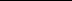 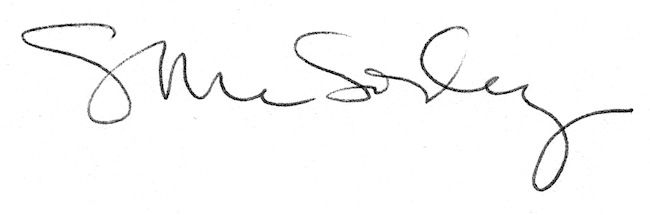 